Welcome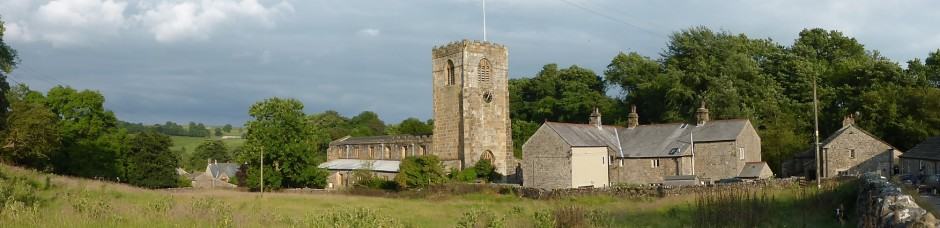 Use this booklet to record what you see inside the church and its significance to Christianity.  Spaces have been left for you to include your own photographs or drawings.Look around you - Tick when you have observed the following:Stained glass windowsMany churches including St Michael’s have stained glass windows.  Look carefully at the stained glass windows.  Can you find...Explain the importance and significance of the following.  Include a photo or drawing.Choose one further part of the church to describe and explain. E.g. the Aisle, the Doors, the Churchyard. Include a photo or drawing.Now turn over to answer some questions about the windowsThank you for visiting this special church todayExtension TaskNow create your own leaflet or presentation about St Michael’s Church in Kirkby in Malhamdale.Getting startedWho is Michael?The church is named after the angel Michael.  In Christianity he is St Michael the archangel.  You can also learn about Angel Michael or Mika’il when you study Islam as he is mentioned in both the Bible and the Qur’an.How old is this church?This church was built c. 1490 replacing an earlier church.(Write down your own question that you can ask on your visit to the church)1The Font2The Clock3The Pulpit4The Altar5The bells6Statue of St Michael the Archangel7Keys of the Kingdom8A pelican (symbolising Christ’s sacrifice and the holy blood)9Angels in adoration10A phoenix (symbolising a perpetual renewal of faith)11The Greek letters Alpha and Omega (the beginning and the end)12The brass lecternWindowTick1St Michael2St Mary3St Joseph4King David5The stable at Bethlehem6The escape to Egypt7Shepherds at the manger8St Ann holding John the Baptist and Jesus Christ9The Annunciation10St Augustine of Hippo11Madonna and child (Mary and baby Jesus)12St Columba13King Oswald and St Aidan14St Chad and St Wilfred15St Hilda and Caedmon16The Venerable Bede and St Cuthbert17The Transfiguration (Matthew 17: 1-8) Featuring Jesus Christ, Moses and Elijah and the apostles Peter, James and John (West window)1The Font2The Pulpit3The AltarQuestionsWhat do most of the windows depict?How old are most of the windows?What is the purpose of the pictures in stained glass?Why might some people not approve of depicting people in the windows?Have another look at all the windows.  Describe your favourite window and explain why you have chosen it.If you were commissioned to design a new window for St Michael’s church, what would you do and why?  Draw or explain your ideas in the space below.